HackTheBusiness Greece 2023Με πρωτοβουλία του Corallia, την υποστήριξη της θερμοκοιτίδας του Ευρωπαϊκού Οργανισμού Διαστήματος στην Ελλάδα (ESA BIC Greece), του Ελληνικού Cluster Διαστημικών Τεχνολογιών και Εφαρμογών (si-Cluster) και του έργου ENTREPRENEDU,  διοργανώνεται το “HackTheBusiness Greece”, ένας εκπαιδευτικός διαγωνισμός καινοτομίας και νεανικής επιχειρηματικότητας στον τομέα των Διαστημικών Τεχνολογιών και Εφαρμογών υπό την αιγίδα του Υπουργείου Ψηφιακής Διακυβέρνησης.Ο διαγωνισμός, που θα διεξαχθεί σε δύο φάσεις, αποσκοπεί στο να εκπαιδεύσει και να εμπνεύσει νέους φοιτητές, επιστήμονες, ερευνητές, και εν δυνάμει επιχειρηματίες ηλικίας 18 έως 40 ετών, μέσα από την κατάθεση ιδεών για την επίλυση προκλήσεων που σχετίζονται με τον τομέα του Διαστήματος (εφαρμογές Παρατήρησης της Γης και Γεωεντοπισμού, Δορυφορικές Τηλεπικοινωνίες, μεταφορά Τεχνολογίας από το Διάστημα στη Γη και αντιστρόφως, κτλ.).Η Α’ φάση αφορά πέντε τοπικούς διαγωνισμούς σε Αθήνα, Βόλο, Θεσσαλονίκη, Ξάνθη και Χανιά, που θα πραγματοποιηθούν στις 3-5 Νοεμβρίου 2023 με συν διοργανωτές το Εθνικό Μετσόβιο Πολυτεχνείο (ΕΜΠ), τη ΜΟΚΕ του  (ΜΟΚΕ ΠΘ), το Αριστοτέλειο Πανεπιστήμιο Θεσσαλονίκης (ΑΠΘ),. Δημοκρίτειο Πανεπιστήμιο Θράκης (ΔΠΘ), το Πολυτεχνείο Κρήτης (ΤΕΠ).Οι προκριθέντες της Α’ φάσης θα επωφεληθούν από συνεδρίες συμβουλευτικής καθοδήγησης (mentoring) και ένα εισιτήριο για τους τελικούς (Β’ φάση) στην Αθήνα στις 25 Νοεμβρίου στο @Corallia, όπου θα έχουν την ευκαιρία να παρουσιάσουν τις ιδέες τους σε μία διεθνή κριτική επιτροπή με σκοπό την ανάδειξη των 4 κορυφαίων ομάδων και να αποκτήσουν πρόσβαση σε μία σειρά παροχών.Ο διαγωνισμός HackTheBusiness Greece αποτελεί μία μοναδική ευκαιρία για νέους που επιθυμούν να γνωρίσουν μια αναπτυσσόμενη τεχνολογική περιοχή που προσφέρει ευκαιρίες απασχόλησης, να έχουν μια μοναδική ευκαιρία δικτύωσης με αντίστοιχους φορείς, να αξιοποιήσουν πρακτικά τη θεωρητική τους κατάρτιση δημιουργώντας πραγματικές λύσεις για υπαρκτά προβλήματα, και να οδηγηθούν ακόμη και στη δημιουργία της δικής τους επιχείρησης.Στις 18 και 25 Οκτωβρίου θα πραγματοποιηθούν warm up events με ομιλίες και Q&A sessions.18/10/2023, 17:00-19:00 μ.μ. Warm-up event #1 «To ελληνικό διαστημικό οικοσύστημα»
Εγγραφείτε εδώ: https://us02web.zoom.us/meeting/register/tZwuce2orDgjHNCOKuJWcnMlG9vQANyLt8y025/10/2023, 17:00-19:00 μ.μ. Warm-up event #2 «Ιστορίες επιτυχίας από ελληνικές διαστημικές start-ups»
Εγγραφείτε εδώ: https://us02web.zoom.us/meeting/register/tZcrcuitrzkvE9JetltcjA4WbKpLdec3WAdLΔηλώστε συμμετοχή έως 31 Οκτωβρίου στο σύνδεσμο ΕΔΩ.Περισσότερες πληροφορίες εδώ. Κύριος Διοργανωτής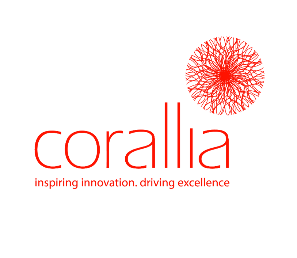 Συν-διοργανωτές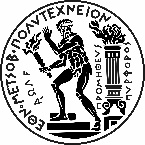 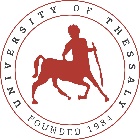 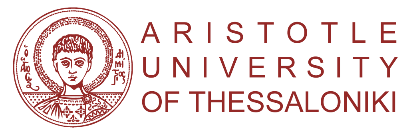 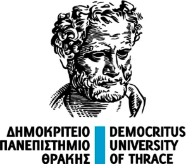 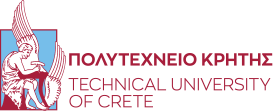 Υποστηρικτές: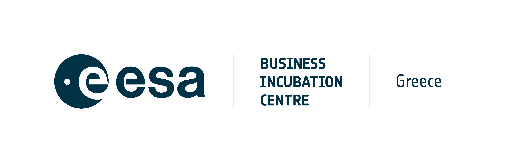 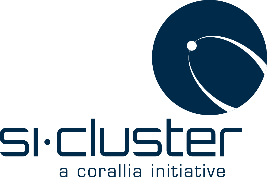 ENTREPENEDU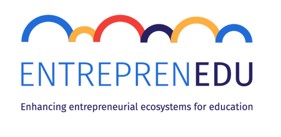 Υπό την αιγίδα του Υπουργείου Ψηφιακής Διακυβέρνησης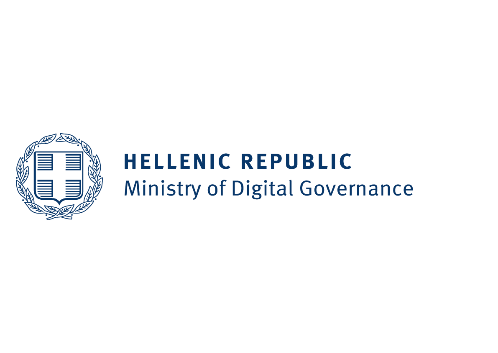 